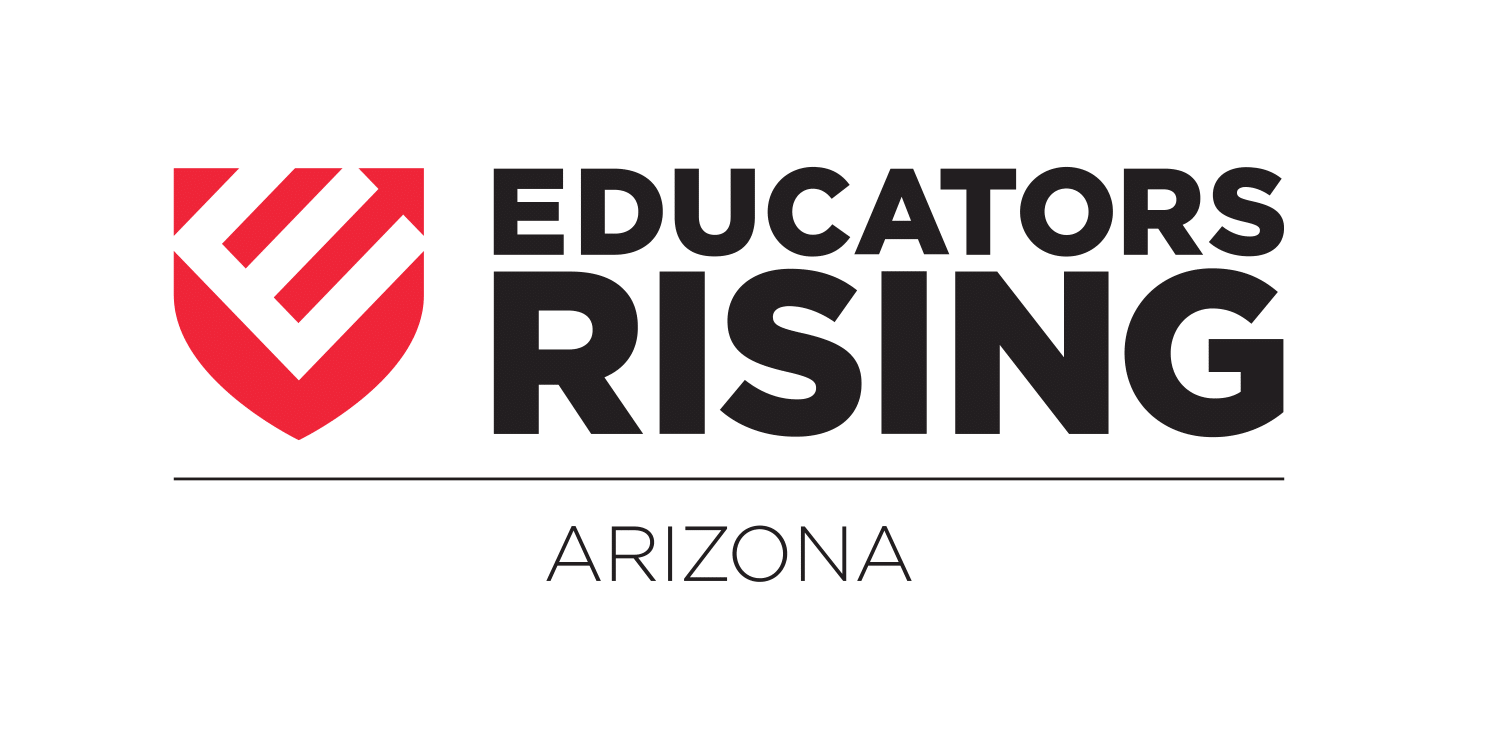 2019-2020 Calendar of Events*#May 2-4, 2019: State Officer Orientation and Training – Phoenix, AZJune 2-6, 2019: State Officer Leadership Training – Phoenix, AZAugust 1-3, 2019: State Officer Public Speaking and Chapter Visit Training - Phoenix, AZSeptember 1, 2019: Literacy Lives Registration OpensSeptember 13, 2019: Train the Trainer for CPR @ADE on Central Ave – Phoenix, AZSeptember 15, 2019: Literacy Lives Registration ClosesSeptember 20, 2019: Fall Leadership Conference Registration Opens on the EdRising AZ websiteSeptember 27, 2019: Literacy Lives Statewide Charity Event Kick Off @Chase Field - Phoenix, AZSeptember 30, 2019: Chapter Registration Due – This must be done by EVERY active chapter annually.October 4, 2019: Fall Leadership Conference Registration ClosesOctober 11, 2019: FLC Prep for State Officers @ADE on Central Ave – Phoenix, AZOctober 22, 2019: Fall Leadership Conference at ASU – Tempe, AZOctober 24, 2019: AEF Teacher of the Year Luncheon for State Officers – Phoenix, AZJanuary 6, 2020: State Officer Application opensJanuary 13, 2020: State Leadership Conference Registration Opens January 24, 2020: State Leadership Conference Registration Closes January 31, 2020: State Leadership Conference Required Competitive Events Materials to be Uploaded Due January 31, 2020: Literacy Lives Statewide Charity Event EndsJanuary 31, 2020: State Officer Applications due February 12, 2020: 2020-2021 State Officer Interviews @ ADE on Central AveFebruary 14, 2020: SLC Prep for State Officers @ADE on Central Ave – Phoenix, AZMarch 2-4, 2020: State Leadership Conference Westward Look - Tucson, AZ June 2020: National Leadership Conference Location and dates TBD*dates/locations may subject to change – full, up-to-date information can be found at www.edrisingaz.org #Registration for all events can be found at www.edrisingaz.org